КЫРГЫЗ  РЕСПУБЛИКАСЫ                                     КЫРГЫЗСКАЯ  РЕСПУБЛИКА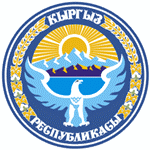   ОШ ШААРДЫК КЕЁЕШИ                                      ОШСКИЙ ГОРОДСКОЙ  КЕНЕШОЧЕРЕДНАЯ XXХVII СЕССИЯ ОШСКОГО ГОРОДСКОГО КЕНЕША (IV  СОЗЫВА)ПОСТАНОВЛЕНИЕг.Ош 					           № 257		                   29 декабря 2020 года  Об утверждении плана работы Ошского городского Кенеша на 2021 годУчитывая  предложения постоянных депутатских комиссий, а также высказанных депутатами предложений в ходе сессии, Ош городской КенешПОСТАНОВЛЯЕТ:1.Утвердить план работы Ошского городского Кенеша на 2021 год, согласно приложению. 2.Постановление зарегистрировать в установленном законом порядке (М.Давляев) и опубликовать в средствах массовой информации (С.Маматалиева).3.Контроль исполнения постановления возложить на руководителя аппарата Ошского городского Кенеша К.Камчиева.Председатель Ошского городского Кенеша                                                                        	     Ж.Ормонов 